СодержаниеОбщие сведения об образовательной организацииМБОУ «Физико-математический лицей»Юридический адрес: _Московская область, г. Сергиев Посад, ул. Карла Маркса д. 3.Фактический адрес: Московская обл. г. Сергиев Посад, ул. Карла Маркса, д. 3Е-mail:   sp1000@yandex.ru_________________________________________________________________________Директор    				Сухов                                     8-916-580-68-23					Вячеслав    					Григорьевич Заместители директора		Сухова                                   8-916-820-26-26					Валентина					Владимировна     					Макарова                              8-926-351-54-52					Ольга     					Алексеевна  					Бондаренко                          8-985-534-92-92						  					Евгений     					Александрович    Ответственный за работупо профилактике детского дорожно-транспортного травматизма в МБОУ «ФМЛ»        Бондаренко                                8-496-540-43-13					Евгений  					Александрович     Сотрудник Госавтоинспекции, закрепленный за образовательной организацией			            Курипченко                            542-27-15					Игорь    					Владимирович Количество обучающихся   156 обучающихсяНаличие уголка по БДД : один, расположен на первом этаже лицея                                                                                                           (количество, место расположения)Наличие кабинета по БДД : отсутствует                                                                                                       (Наличие автогородка (площадки) по БДД : отсутствуетНаличие транспортной площадки по БДД:  отсутствуетВремя занятий в образовательной организации:1-ая смена: 08 час. 00 мин. – 16 час. 10 мин. 2-ая смена: отсутствует внеклассные занятия: 16 час. 20 мин.- 19 час. 00 мин. Планы-схемы района расположения МБОУ Физико-математический лицей, путей движения транспортных средств                                  и безопасных маршрутов движения детей2.1. Район расположения образовательной организации, пути движения транспортных средств и безопасный  маршрут  обучающихся2.2. Схема организации дорожного движения в непосредственной близости от образовательной организации и безопасных маршрутов движения детей 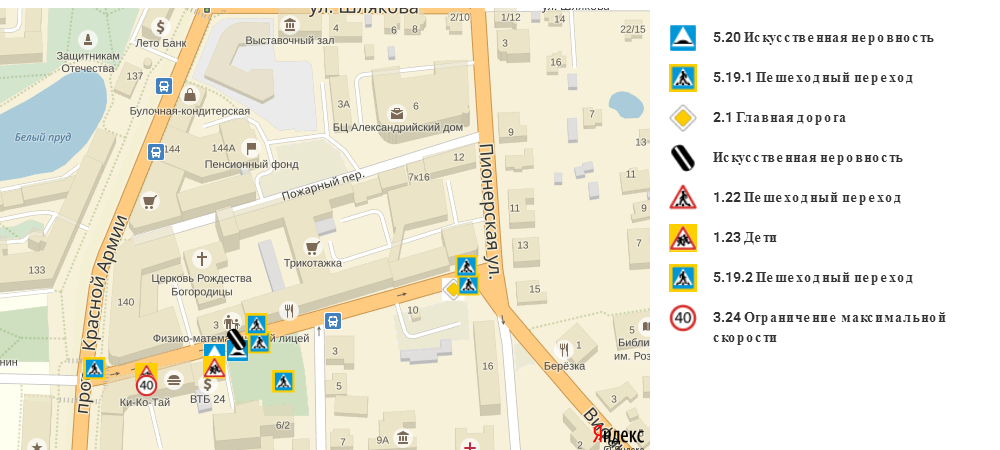 )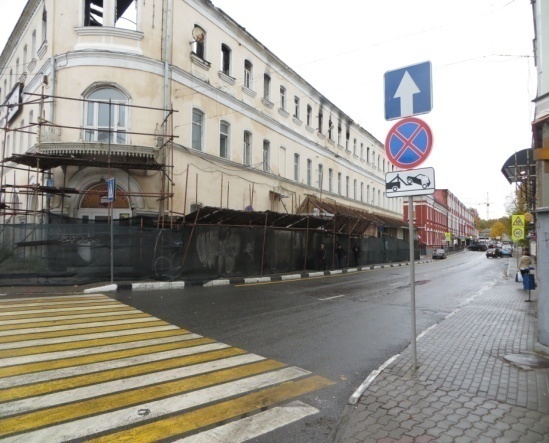 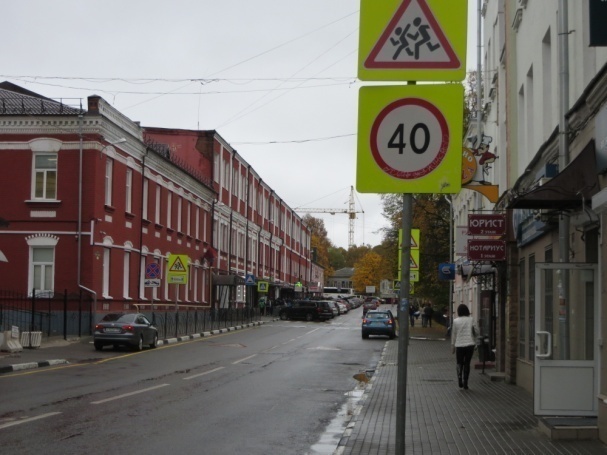 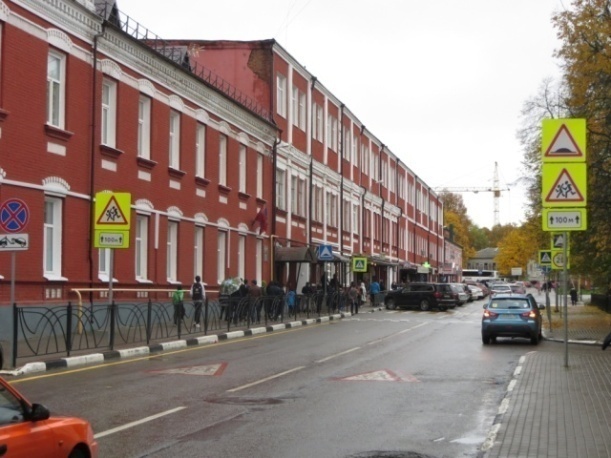 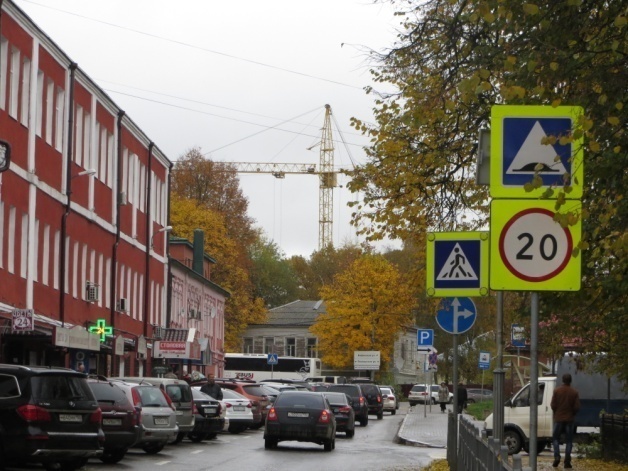 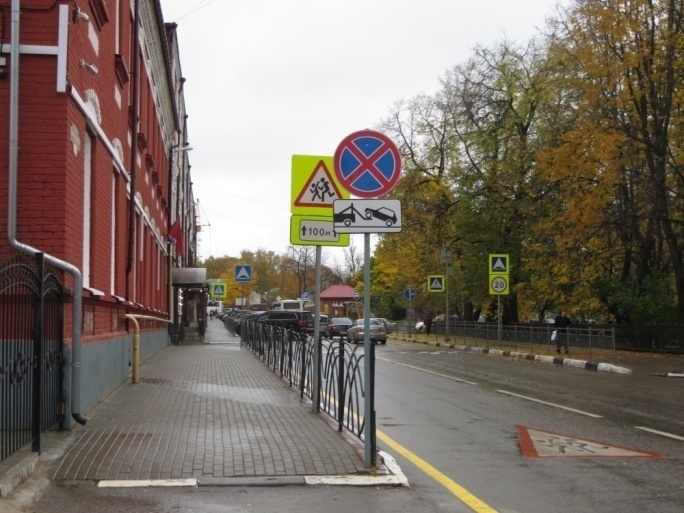 2.3. Пути движения транспортных средств к местам разгрузки/погрузки и рекомендуемые безопасные пути передвижения детей по территории образовательной организации3. Организация работы образовательной организации по профилактике детского дорожно-транспортного травматизма3.1.  План работы образовательной организации с подразделением пропаганды Госавтоинспекции по профилактике детского дорожно-транспортного травматизмана ___2016-2017___ учебный год3.2. Участие образовательной организации в информационно-пропагандистских мероприятиях по профилактике детского дорожно-транспортного травматизмаМероприятия, проводимые на базе образовательной организации:__________________________________________________________________________________________________________________________________________________________________________________________________________________________________________________________________________________________________________________________________________________________________________________________________________________________________________________________________________________________________________________________________________________________________________________________________________________________________________________________________________________________________________________________________________________________________________________________________________________________________________________________________________________________________________________________________________________________________________________________________________________________________________________________________________________________________________________________________________________________________________________________________________________________________________________________________________________________________________________________________________________________________________________________________________________________________________Участие в городских (районных) мероприятиях (с указанием результатов): _______________________________________________________________________________________________________________________________________________________________________________________________________________________________________________________________________________________________________________________________________________________________________________________________________________________________________________________________________________________________________________________________________________________________________________________________________________________________________________________________________________________________________________________________________________________________________________________________________________________________________________________________________________Участие в областных мероприятиях (с указанием результатов): __________________________________________________________________________________________________________________________________________________________________________________________________________________________________________________________________________________________________________________________________________________________________________________________________________________________________________________________________________________________________________________________________________________________________________________________________________________________________________________________________________________________________________________________________________________________________________________________________Общие сведения об образовательной организации.Планы-схемы района расположения МБОУ ФМЛ, путей движения транспортных средств и безопасных маршрутов детей.Район расположения образовательной организации, пути движения транспортных средств и безопасных маршрутов обучающихся.Схема организации дорожного движения в непосредственной близости от образовательной организации и безопасных маршрутов движения детей.2.3 Пути движения транспортных средств к местам разгрузки/погрузки и рекомендуемые безопасные пути передвижения детей по территории образовательной организации.Организация работы образовательной организации по профилактике детского дорожно-транспортного травматизма. 3.1 План работы образовательной организации с подразделением пропаганды Госавтоинспекции по профилактике детского дорожно-транспортного травматизма на 2016-2017 учебный год.3.2. Участие образовательной организации в информационно-пропагандистских мероприятиях по профилактике детского дорожно-транспортного травматизма.355678 910№п/пМероприятиеСрок исполненияОтветственныеУчастники1.Проведение инспектирования общеобразовательных учреждений, совместные проверки наличия тематических планов, программ и образовательного процесса по обучению детей навыкам безопасного поведения на улицах и дорогах в рамках предметов «ОБЖ» или по региональному компоненту; наличия «уголка безопасности»; совместное ведение наблюдательного дела, обследование территории, прилегающей к общеобразовательным учреждениям и др.В течениегодаТерриториальные подразделение ГИБДД и орган управления образованием, общеобразовательные учреждения2.Проведение бесед – «пятиминуток» по вопросам безопасности дорожного движенияЕжедневно на последнем уроке, а также до и после каникулКлассные руководители, инспекторы ГИБДДобучающиеся 9 классов3.Проведение различных профилактических мероприятий во внеурочное время: конкурсов, викторин, КВН, тематических утренников, театрализованных представлений, соревнований «Безопасное колесо» и др.В течениегодаИнспекторы ГИБДД, педагоги.обучающиеся МБОУ «ФМЛ»4.Выявление учащихся-нарушителей ПДД и проведение с ними профилактических беседВ течениегодаИнспекторы ГИБДД, педагогиобучающиеся МБОУ «ФМЛ»5.Организация и участие в проведении операций: «Безопасность на дороге -ради безопасности жизни», «Внимание – дети!», «Скоро в школу!», «Осенние каникулы», «Зимние каникулы», «Весенние каникулы», «Здравствуй, лето!» (по специально разработанным планам)Сентябрь -июньИнспекторы ГИБДД, классные руководителиИнспекторы ГИБДД, классные руководители6.Оказание методической помощи в оформлении «уголков безопасности»В течение учебного годаИнспекторы ГИБДД, Заместитель директора по безопасностиБондаренко Е.А.Педагоги, классные руководители7.Разработка схемы маршрута безопасного движения учащихся в микрорайоне общеобразовательного учрежденияПеред началом учебного года, с внесением необходимых изменений в течение годаИнспекторы ГИБДД, заместитель директора по безопасностиБондаренко Е.А.Заместитель директора по безопасностиБондаренко Е.А8.Участие в работе семинаров для инструкторов по безопасности дорожного движения общеобразовательных учреждений, совместных совещаний директоров общеобразовательных учреждений и др.Август 2017 г.Инспекторы ГИБДД, педагоги органа управления образованием, директора общеобразовательных учрежденийЗаместитель директора по безопасностиБондаренко Е.А.